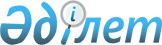 Вопросы Министерства энергетики, индустрии и торговли Республики КазахстанПостановление Правительства Республики Казахстан от 27 мая 1999 года N 657



      В соответствии с Указами Президента Республики Казахстан от 22 января 1999 года № 6  
 U990006_ 
  "О структуре Правительства Республики Казахстан" и от 20 мая 1999 года № 144 "Об очередных мерах по реформированию государственных органов Республики Казахстан" Правительство Республики Казахстан постановляет:



      1. (Утратил силу - постановлением Правительства РК от 29 ноября 1999 г. N 1807  
 P991807_ 
 )



      2. Создать следующие ведомства Министерства энергетики, индустрии и торговли Республики Казахстан:



      1) Комитет по делам строительства;



      2) Комитет по стандартизации, метрологии и сертификации;



      3) (утратил силу N 111 от 23.01.2001 г.) 



      4) Комитет по государственному энергетическому надзору;



      5) Комитет по антидемпинговому контролю;



      6) Комитет по оборонной промышленности;



      7) Комитет по атомной энергетике;



      8) Аэрокосмический комитет. 



 



      Сноска. В пункт 2 внесены изменения - постановлениями Правительства РК от 13 июля 1999 г. N 968 
 P990968_ 
 ; от 23 августа 1999 г. 
 N 1221 
  ; от 27 августа 1999 г. N 1268 
 P991268_ 
 ; от 29 ноября 1999 г. N 1807 
 P991807_ 
 ; от 23 января 2001 г. N 111 
 Р010111_ 
 . 



      3. (Пункт 3 утратил силу - постановлением Правительства РК от 25 января 2001 г. N 133 
 P010133_ 
 ) 



      4. (Пункт 4 утратил силу - постановлением Правительства РК от 3 сентября 1999 г. N 1301 
 P991301_ 
 ) 



      5. Признать утратившими силу некоторые решения Правительства Республики Казахстан согласно прилагаемому перечню. 



      6. Настоящее постановление вступает в силу со дня подписания. 

        

Премьер-Министр 




      Республики Казахстан 


                                              Приложение   



                                      к постановлению Правительства 



                                         Республики Казахстан 



                                        от 27 мая 1999 года N 657 


Перечень утративших силу некоторых решений




Правительства Республики Казахстан


      1. Постановление Правительства Республики Казахстан от 22 июля 1998 года № 686 
 P980686_ 
 "Вопросы Министерства энергетики, индустрии и торговли Республики Казахстан" (САПП Республики Казахстан, 1998 г., № 23, ст. 201). 



      2. Постановление Правительства Республики Казахстан от 9 октября 1998 года № 1029 
 P981029_ 
 "Вопросы Департамента экспортного контроля и лицензирования Министерства энергетики, индустрии и торговли Республики Казахстан" (САПП Республики Казахстан, 1998 г., № 36, ст. 328). 



      3. Пункт 4 постановления Правительства Республики Казахстан от 11 ноября 1998 года № 1150  
 P981150_ 
  "Вопросы Представительства Министерства энергетики, индустрии и торговли Республики Казахстан". 



      4. Подпункт 2) пункта 4 постановления Правительства Республики Казахстан от 27 апреля 1999 года № 488  
 P990488_ 
  "О реорганизации государственного учреждения "Институт экономических исследований" в Республиканское государственное предприятие "Институт экономических исследований".

					© 2012. РГП на ПХВ «Институт законодательства и правовой информации Республики Казахстан» Министерства юстиции Республики Казахстан
				